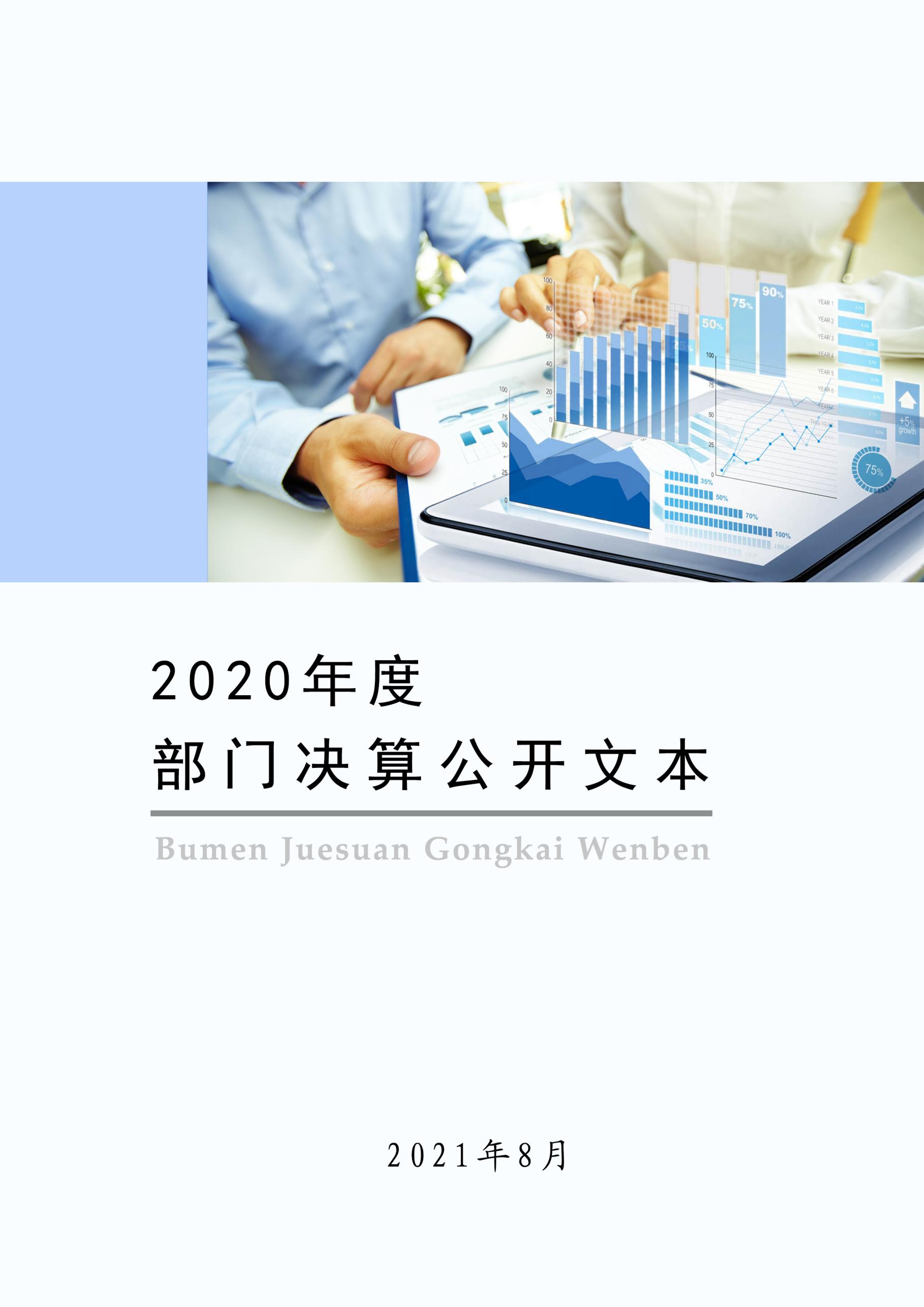 2020年度部门决算公开文本阜平县财政局二〇二一年十月阜平县财政局2020年度部门决算公开文本二〇二一年十月目    录第一部分   部门概况一、部门职责二、机构设置第二部分   2020年部门决算情况说明一、收入支出决算总体情况说明二、收入决算情况说明三、支出决算情况说明四、财政拨款收入支出决算总体情况说明五、一般公共预算“三公” 经费支出决算情况说明六、预算绩效情况说明七、机关运行经费情况八、政府采购情况九、国有资产占用情况十、其他需要说明的情况第三部分   名词解释第四部分   2020年度部门决算报表一、部门职责（一）贯彻执行国家财税、税收的发展战略、方针、政策，组织财政收入，保证财政任务的完成，加强调控管理，统筹安排财政支出，支持生产建设和各项事业的发展，实现财政预算平衡。（二）承担财政预算管理的责任。负责编制年度县本级预决算草案并组织执行，汇编全县年度预决算草案；受县政府委托，向县人民代表大会报告全县及县本级预算及其执行情况，向县人大常委会报告决算；负责审核批复部门（单位）的年度预决算。（三）承担财政国库管理的责任。指导和监督县本级国库业务，按规定开展国库现金管理；负责县级政府采购监督管理；承担财政投资评审管理。（四）负责政府非税收入和政府性基金管理，按规定管理行政事业性收费；管理财政票据。（五）负责管理全县的国有资产产权登记及年检，国有资产评估的审核、备案，清产核资，国有资产的产权纠纷和流失查处工作。（六）承担县直机关事业单位公务车辆编制职责。（七）负责办理和监督县级财政的经济社会发展支出、县投资项目的财政拨款；负责有关政策性补贴和专项储备资金财政管理。（八）会同有关部门管理县级财政社会保障和就业及医疗卫生支出。（九）负责管理全县会计工作，监督和规范会计行为，指导和监督注册会计师和会计师事务所的业务，指导和管理社会审计。（十）监督检查财税法规、政策的执行情况，反映财政收支管理中的重大问题。贯彻监督执行《企业财务通则》和分行业的财务会计制度，负责地方金融企业财务监管工作。（十一）正确处理上下级财政之间以及财政与企业事业单位，居民之间的分配关系。（十二）管理全县的国有资产产权登记及年检，国有资产评估的审核、备案，清产核资，国有资产的产权纠纷和流失查处工作。（十三）承办县政府交办的其他事项。根据《阜平县机构编制委员会关于设置阜平县农业综合开发办公室通知》的规定，农开办主要职责：贯彻执行国家农业综合开发方针、政策；指定全县农业综合开发规划和实施计划；对全县农业综合开发工作进行综合协调和服务；督促检查农业综合开发项目及其计划执行情况；管理全县农业综合开发资金；管理和组织实施国家立项的农业综合开发土地治理项目、多种经营项目、科技项目以及其他农业综合开发项目；承办县政府和上级主管部门交办的其他事项。二、机构设置从决算编报单位构成看，纳入2020年度本部门决算汇编范围的独立核算单位（以下简称“单位”）共 1 个，具体情况如下：一、收入支出决算总体情况说明本部门2020年度收入总计（含结转和结余）19141.35万元。与2019年度决算相比，收入减少3212.82万元，降低14.37%，主要原因是阜裕公司注册资金没有列支，二级单位农开办划转到农业局。本部门2020年度支出总计（含结转和结余）19141.35万元。与2019年度决算相比，支出减少3212.82万元，降低14.37%，主要原因是阜裕公司注册资金没有列支，二级单位农开办划转到农业局。二、收入决算情况说明本部门2020年度本年收入合计19141.35万元，其中：财政拨款收入19141.35万元，占100%；事业收入0万元，占0%；经营收入0万元，占0%；其他收入0万元，占0%。三、支出决算情况说明本部门2020年度本年支出合计19141.35万元，其中：基本支出563.24万元，占2.94%；项目支出18578.11万元，占97.06%；经营支出0万元，占0%。四、财政拨款收入支出决算总体情况说明（一）财政拨款收支与2019年度决算对比情况本部门2020年度财政拨款本年收入19141.35万元,比2019年度减少3212.82万元，降低14.37%，主要原因是阜裕公司注册资金没有列支，二级单位农开办划转到农业局；本年支出19141.35万元，减少减少3212.82万元，降低14.37%，主要原因是阜裕公司注册资金没有列支，二级单位农开办划转到农业局。具体情况如下：一般公共预算财政拨款本年收入7380.64万元，比上年增加1085.60万元，增长17.25%，主要是新录用12人，经费增加；本年支出7380.64万元，比上年增加1085.60万元，增长17.25%，主要是新录用12人，经费增加。政府性基金预算财政拨款本年收入11760.71万元，比上年减少4298.42万元，降低26.77%，主要原因是阜裕公司注册资金没有列支，二级单位农开办划转到农业局；本年支出11760.71万元，比上年减少4298.42万元，降低26.77%，主要原因是阜裕公司注册资金没有列支，二级单位农开办划转到农业局。（二）财政拨款收支与年初预算数对比情况本部门2020年度财政拨款本年收入19141.35万元，完成年初预算的93.16%,比年初预算减少1404.45万元，决算数小于预算数主要原因是阜裕公司注册资金没有列支，二级单位农开办划转到农业局；本年支出19141.35万元，完成年初预算的93.16%,比年初预算减少1404.45万元，决算数小于预算数主要原因是主要是阜裕公司注册资金没有列支，二级单位农开办划转到农业局。具体情况如下：一般公共预算财政拨款本年收入完成年初预算71.34%，比年初预算减少2954.16万元，主要是阜裕公司注册资金没有列支，二级单位农开办划转到农业局；支出完成年初预算71.34%，比年初预算减少2954.16万元，主要是阜裕公司注册资金没有列支，二级单位农开办划转到农业局。政府性基金预算财政拨款本年收入完成年初预算115.3%，比年初预算增加1560.71万元，主要是增加评审服务费和债券利息；支出完成年初预算115.3%，比年初预算增加1560.71万元，主要是增加评审服务费和债券利息。财政拨款支出决算结构情况。2020 年度财政拨款支出19141.35万元，主要用于以下方面一般公共服务（类）支出551.41万元，占2.88%，；社会保障和就业（类）支出 49.43万元，占0.26%；卫生健康（类）支出11.08万元，占0.06%；城乡社区（类）支出336.75万元，占1.76%；住房保障（类）支出21.22万元，占0.11%;粮油物资储备（类）支出18.21万元，占0.1%；债务付息（类）支出18153.19万元，占94.83%。（四）一般公共预算基本支出决算情况说明2020 年度财政拨款基本支出563.23万元，其中：人员经费 479.16万元，主要包括基本工资、津贴补贴、绩效工资、机关事业单位基本养老保险缴费、职工基本医疗保险缴费、住房公积金、其他社会保障缴费、其他工资福利支出、退休费、奖励金支出；公用经费 84.07万元，主要包括办公费、印刷费、邮电费、取暖费、差旅费、维修（护）费、会议费、公务接待费、专用材料费、劳务费、委托业务费、公务用车运行维护费、其他交通费用、其他商品和服务支出、办公设备购置支出。五、一般公共预算“三公” 经费支出决算情况说明（一）“三公”经费财政拨款支出决算总体情况说明本部门2020年度“三公”经费财政拨款支出预算为8.20万元，支出决算为4.19万元，完成预算的51.1%,较年初预算减少4.01万元，降低48.9%，主要是认真落实中央“八项规定”精神和厉行节约要求，管理制度不断完善，“三公”经费支出得到了有效控制，实现了只减不增的目标；较2019年度减少2.51万元，降低37.51%，主要是因为疫情和二级单位农开办划转到农业局,经费支出减少。（二）“三公”经费财政拨款支出决算具体情况说明1.因公出国（境）费0万元。本部门2020年因公出国（境）费支出0万元，完成预算的0%。因公出国（境）团组0个、共0人、参加其他单位组织的因公出国（境）团组0个、共0人/无本单位组织的出国（境）团组。因公出国（境）费支出较年初预算无变化；较上年无变化。2.公务用车购置及运行维护费4.04万元。本部门2020年公务用车购置及运行维护费支出4.04万元，完成预算的53.87%，较年初预算减少3.46万元，降低46.13%,主要是我单位切实压缩公务用车费用支出，相应减少公务用车运行费用支出；较上年减少2.48万元，降低37.99%,主要是因为疫情和二级单位农开办划转到农业局,经费支出减少。其中：公务用车购置费支出0万元：本部门2020年度公务用车购置量0辆，发生“公务用车购置”经费支出0万元。公务用车购置费支出较年初预算无变化；较上年无变化。公务用车运行维护费支出4.04万元：本部门2020年度单位公务用车保有量2辆,发生运行维护费支出4.04万元。公车运行维护费支出较年初预算减少3.46万元，降低46.13%,主要是我单位切实压缩公务用车费用支出，相应减少公务用车运行费用支出；较上年减少2.48万元，降低37.99%,主要是因为疫情和二级单位农开办划转到农业局,经费支出减少。3.公务接待费0.14万元。本部门2020年公务接待费支出0.14万元，完成预算的20%。发生公务接待共1批次、12人次。公务接待费支出较预算减少0.56万元，降低80%,主要是因为疫情和二级单位农开办划转到农业局，接待减少；较上年度减少0.04万元，降低20%,主要是因为疫情和二级单位农开办划转到农业局，接待减少。六、预算绩效情况说明（一）预算绩效管理工作开展情况。按照上级部门的部署要求，结合我单位实际，制定并开展了预算绩效管理工作。总体目标：1、强化税费征管力度，确保收入应收尽收；2、严格预算支出约束，确保财政收支平衡；3、深化财政管理改革，完善财政运行机制。    职责分类绩效目标：1、强化税费征管力度，确保收入应收尽收；2、严格预算支出约束，确保财政收支平衡；3、深化财政管理改革，完善财政运行机制。实现年度发展规划目标的保障措施1、强化税费征管力度，确保收入应收尽收一是全面落实财税收入目标管理责任制。二是强化税收分析。2、严格预算支出约束，确保财政收支平衡；一是切实加强预算管理，增强预算执行的严肃性。二是继续从严控制非生产性支出。3、深化财政管理改革，完善财政运行机制。（二）部门决算中项目绩效自评结果。绩效工作取得了很好的成果，较好的实现了预算项目绩效目标，绩效评价综合得分95.5分，绩效综合等级为优。（三）财政评价项目绩效评价结果。我单位无财政评价项目。七、机关运行经费情况本部门2020年度机关运行经费支出84.07万元，比年初预算减少2.31万元，降低2.67%。主要原因是单位例行节约，压缩了部分支出。比2019年度增加8.91万元，增长11.85%。主要原因是工作量增加，业务增加，所以费用增加。八、政府采购情况本部门2020年度政府采购支出总额35.68万元，从采购类型来看，政府采购货物支出0万元、政府采购工程支出0万元、政府采购服务支出35.68万元。授予中小企业合同金额0万元，占政府采购支出总额的0%，其中授予小微企业合同金额0万元，占政府采购支出总额的0%。九、国有资产占用情况截至2020年12月31日，本部门共有车辆2辆，比上年无变化。其中，副部（省）级及以上领导用车0辆，主要领导干部用车0辆，机要通信用车0辆，应急保障用车0辆，执法执勤用车0辆，特种专业技术用车0辆，离退休干部用车0辆，其他用车2辆，其他用车主要是公务用车；单位价值50万元以上通用设备0台（套），比上年无变化，单位价值100万元以上专用设备0台（套），比上年无变化。十、其他需要说明的情况1.本部门2020年度国有资本经营预算财政拨款支出决算表无收支及结转结余情况，故09表以空表列示。。2. 由于决算公开表格中金额数值应当保留两位小数，公开数据为四舍五入计算结果，个别数据合计项与分项之和存在小数点后差额，特此说明。（一）财政拨款收入：本年度从本级财政部门取得的财政拨款，包括一般公共预算财政拨款和政府性基金预算财政拨款。（二）事业收入：指事业单位开展专业业务活动及辅助活动所取得的收入。（三）其他收入：指除上述“财政拨款收入”“事业收入”“经营收入”等以外的收入。（四）年初结转和结余：指以前年度尚未完成、结转到本年仍按原规定用途继续使用的资金，或项目已完成等产生的结余资金。（五）结余分配：指事业单位按照事业单位会计制度的规定从非财政补助结余中分配的事业基金和职工福利基金等。（六）年末结转和结余：指单位按有关规定结转到下年或以后年度继续使用的资金，或项目已完成等产生的结余资金。（七）基本支出：填列单位为保障机构正常运转、完成日常工作任务而发生的各项支出。（八）项目支出：填列单位为完成特定的行政工作任务或事业发展目标，在基本支出之外发生的各项支出（九）基本建设支出：填列由本级发展与改革部门集中安排的用于购置固定资产、战略性和应急性储备、土地和无形资产，以及购建基础设施、大型修缮所发生的一般公共预算财政拨款支出和政府性基金预算财政拨款支出，不包括财政专户管理资金以及各类拼盘自筹资金等。（十）其他资本性支出：填列由各级非发展与改革部门集中安排的用于购置固定资产、战备性和应急性储备、土地和无形资产，以及购建基础设施、大型修缮和财政支持企业更新改造所发生的支出。（十一）“三公”经费：指部门用财政拨款安排的因公出国（境）费、公务用车购置及运行费和公务接待费。其中，因公出国（境）费反映单位公务出国（境）的国际旅费、国外城市间交通费、住宿费、伙食费、培训费、公杂费等支出；公务用车购置及运行费反映单位公务用车购置支出（含车辆购置税、牌照费）及按规定保留的公务用车燃料费、维修费、过桥过路费、保险费、安全奖励费用等支出；公务接待费反映单位按规定开支的各类公务接待（含外宾接待）支出。（十二）其他交通费用：填列单位除公务用车运行维护费以外的其他交通费用。如公务交通补贴、租车费用、出租车费用，飞机、船舶等燃料费、维修费、保险费等。（十三）公务用车购置：填列单位公务用车车辆购置支出（含车辆购置税、牌照费）。（十四）其他交通工具购置：填列单位除公务用车外的其他各类交通工具（如船舶、飞机等）购置支出（含车辆购置税、牌照费）。（十五）机关运行经费：指为保障行政单位（包括参照公务员法管理的事业单位）运行用于购买货物和服务的各项资金，包括办公及印刷费、邮电费、差旅费、会议费、福利费、日常维修费、专用材料以及一般设备购置费、办公用房水电费、办公用房取暖费、办公用房物业管理费、公务用车运行维护费以及其他费用。（十六）经费形式:按照经费来源，可分为财政拨款、财政性资金基本保证、财政性资金定额或定项补助、财政性资金零补助四类。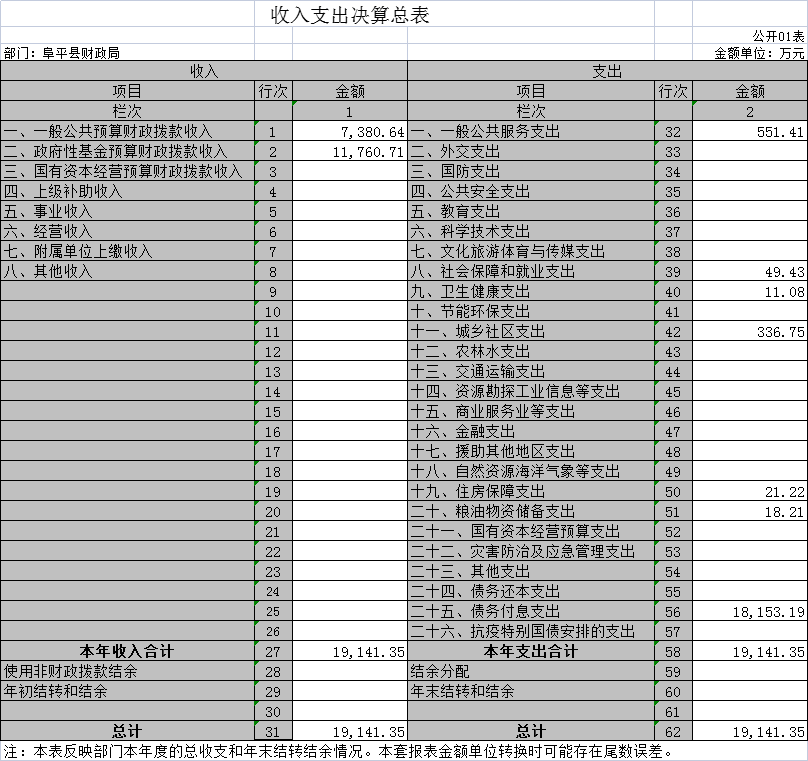 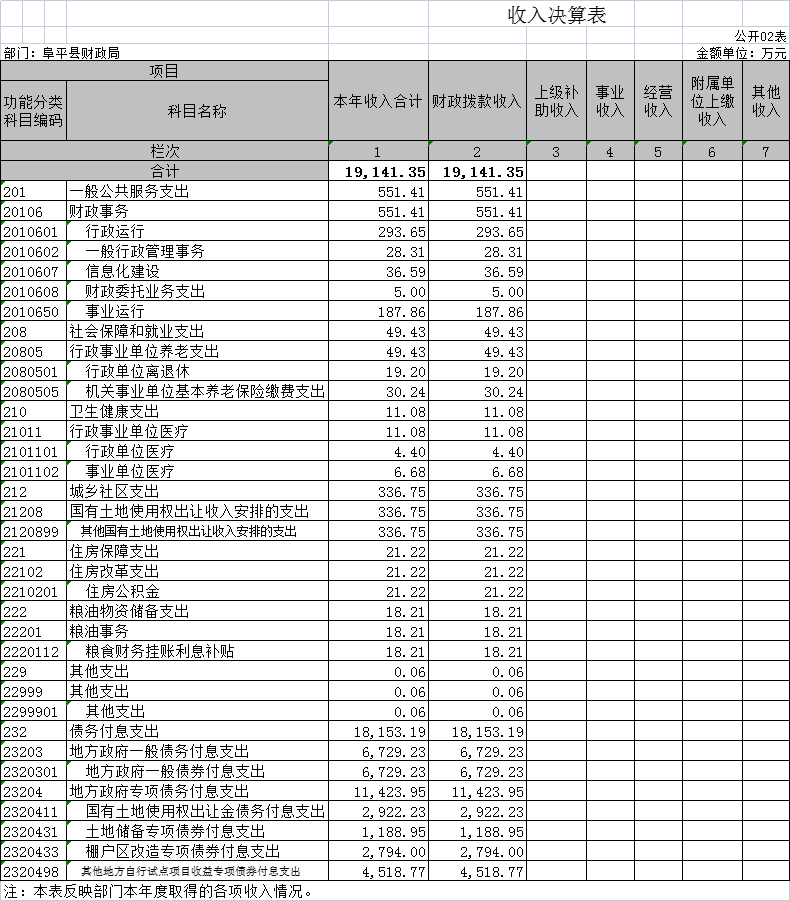 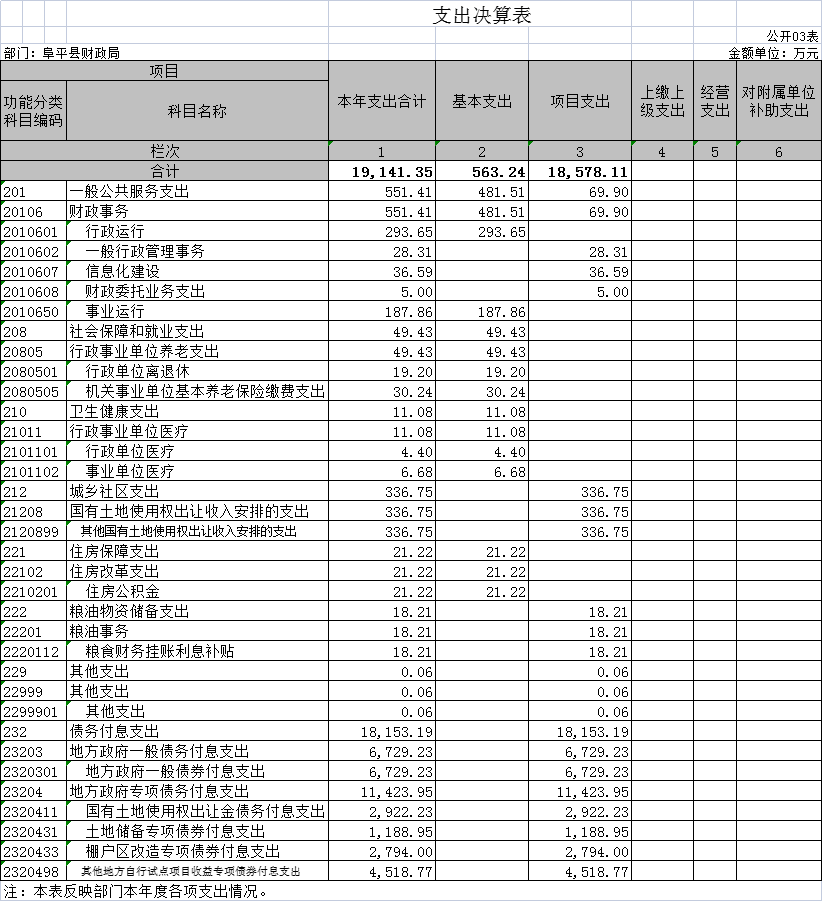 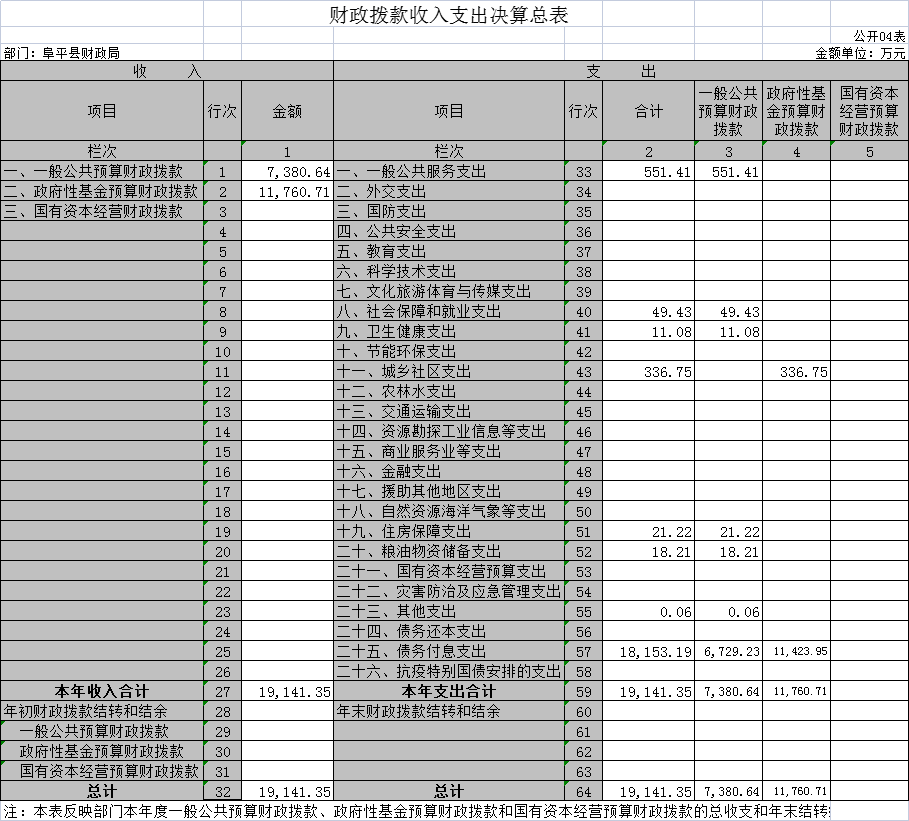 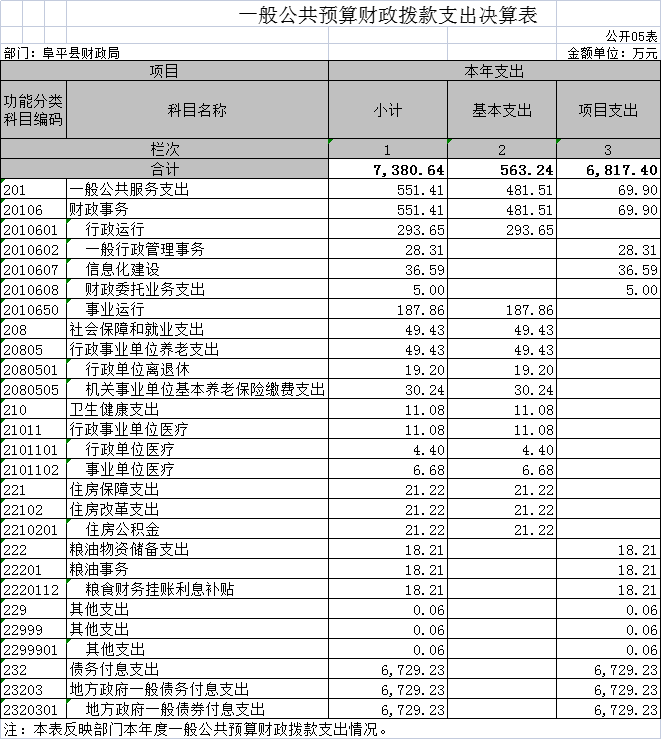 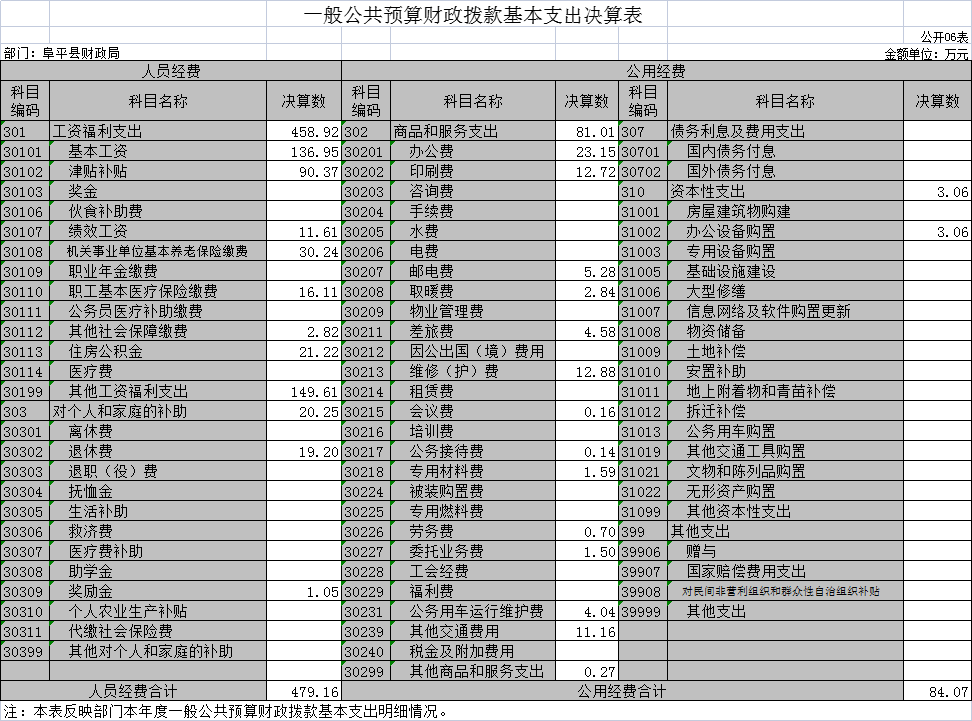 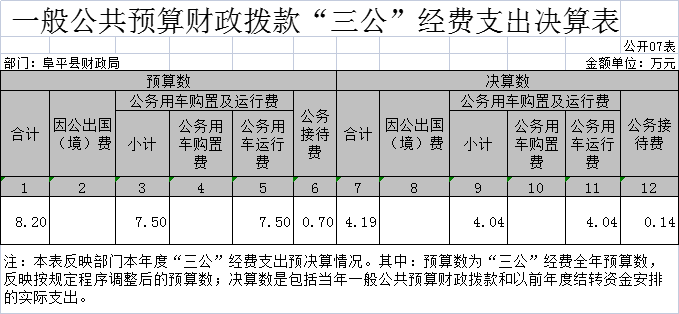 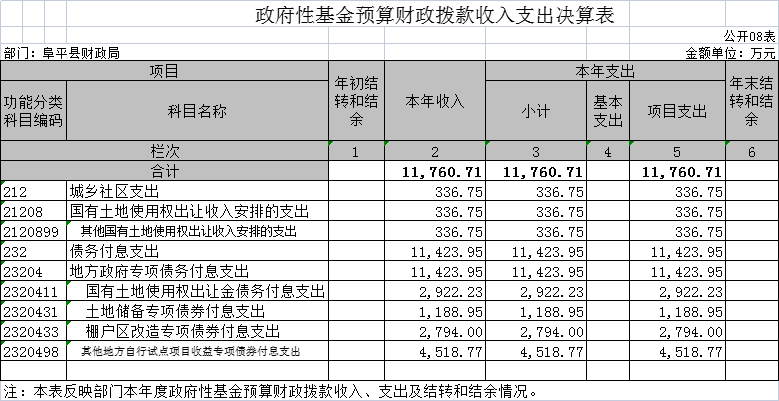 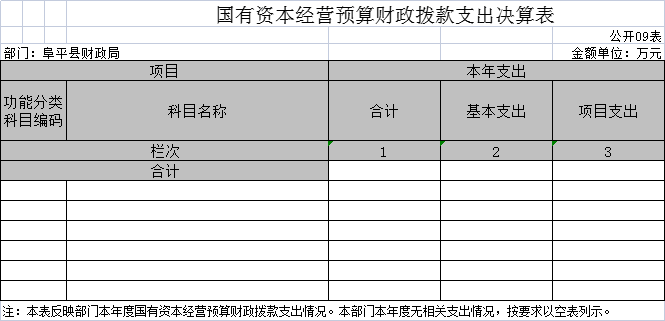 序号单位名称单位基本性质经费形式1阜平县财政局行政财政拨款